VSTUPNÍ ČÁSTNázev komplexní úlohy/projektuStacionární magnetické poleKód úlohy26-u-3/AD03Využitelnost komplexní úlohyKategorie dosaženého vzděláníH (EQF úroveň 3)L0 (EQF úroveň 4)M (EQF úroveň 4)Skupiny oborů26 - Elektrotechnika, telekomunikační a výpočetní technikaVazba na vzdělávací modul(y)Magnetické poleŠkolaStřední průmyslová škola Chrudim, Čáslavská, ChrudimKlíčové kompetenceKompetence k učení, Matematické kompetenceDatum vytvoření20. 06. 2019 23:27Délka/časová náročnost - Odborné vzdělávání16Délka/časová náročnost - Všeobecné vzděláváníPoznámka k délce úlohyRočník(y)1. ročníkŘešení úlohyindividuální, skupinovéDoporučený počet žáků4Charakteristika/anotaceÚloha je určena pro realizaci modulu Magnetické pole s cílem zvládnutí magnetické pole magnetu, magnetického pole vodiče s proudem a cívky s proudem, magnetických vlastnosti látek, veličin magnetického pole a magnetických obvodů.JÁDRO ÚLOHYOčekávané výsledky učeníŽákpopíše princip vzniku magnetického poledefinuje základní magnetické veličiny, intenzitu magnetického pole, magnetickou indukci, magnetický indukční tokrozlišuje látky diamagnetické, paramagnetické a feromagnetickéuvědomuje si význam magnetických obvodů a chápe analogii s elektrickými obvodydovede řešit magnetické obvody pomocí vztahů pro magnetické veličinySpecifikace hlavních učebních činností žáků/aktivit projektu vč. doporučeného časového rozvrhuMagnetické pole magnetu, magnetického pole vodiče s proudem a cívky s proudem – odborný výklad s prezentacemi, praktickými ukázkami a pokusy: 2–6 hod.Řešení příkladů – pracovní list: 1–2 hod.Magnetické vlastnosti látek – odborný výklad s prezentací: 1–2 hod.Řešení příkladů – pracovní list: 1–2 hod.Magnetické veličiny – odborný výklad s prezentací: 1–2 hod.Zkoušení znalostí a dovedností – test: 1 hod.Shrnutí a upevnění získaných znalostí: 1 hod.Metodická doporučeníÚlohy v pracovních listech je třeba volit podle kategorií dosaženého vzdělání a individuálních schopností jednotlivých žáků. Před řešením praktických úloh je nezbytné nejdříve provést příslušné pokusy, kterých se dané úlohy týkají. Pokusy je možné prezentovat i pomocí přiložených videí.Způsob realizaceOrganizační forma výuky teoreticko-praktická, řešení úlohy bude probíhat jak v kmenové učebně, tak v elektrotechnické laboratoři.PomůckyTrvalé magnety, magnetky, drobné předměty z různých látek, železné piliny, papírové čtvrtky, cívka s jádrem, vodiče, zdroj stejnosměrného napětíVÝSTUPNÍ ČÁSTPopis a kvantifikace všech plánovaných výstupůKreslení indukčních čar magnetického pole trvalého magnetu, vodiče a cívky s proudem, rozdělení látek z hlediska magnetických vlastností, výpočet základních magnetických veličinKritéria hodnoceníProspěl na výborný:Minimálně 90 % správných odpovědí v teoretickém testu.Značky, jednotky a vztahy veličin popisujících magnetické pole žák zvládá přesně, chápe jejich souvztažnost. Zná pravidlo pravé i levé ruky a umí je použít v praxi. Samostatně řeší magnetické obvody.Prospěl na chvalitebný:Minimálně 80 % správných odpovědí v teoretickém testu. Značky, jednotky a vztahy magnetických veličin žák zvládá v podstatě přesně, chápe jejich vzájemné vztahy. Samostatně, popř. s menší pomocí učitele řeší magnetické obvody.Prospěl na dobrý:Minimálně 60 % správných odpovědí v teoretickém testu.Značky, jednotky a vztahy magnetických veličin žák zvládá s drobnými nedostatky. Vyžaduje pomoc při řešení magnetických obvodů.Prospěl na dostatečný:Minimálně 40 % správných odpovědí v teoretickém testu.Ve značkách, jednotkách a vztazích mezi veličinami magnetického pole má žák závažné mezery. V řešení magnetických obvodů je málo pohotový a má větší nedostatky.Neprospěl:Méně než 40 % správných odpovědí v teoretickém testu.Ve značkách, jednotkách a vztazích mezi veličinami popisujících magnetické pole má žák velmi podstatné nedostatky. Magnetické obvody nedokáže řešit.Doporučená literaturaLadislav Voženílek, Miloš Řešátko. Základy elektrotechniky I pro 1. ročník elektrotechnických učebních a studijních oborů středních odborných učilišť. Praha, 1990. ISBN 80-03-00435-7.BLAHOVEC, Antonín. Elektrotechnika II. Praha: INFORMATORIUM, 2010. ISBN 978-80-7333-044-6.PoznámkyČasová náročnost: 8–16 hod.Úloha může být řešena individuálně i ve skupinách po třech až čtyřech žácích. Pro úspěšné řešení úlohy je potřeba, aby žáci absolvovali modul Magnetické pole.K procvičování učiva je možné využit i sbírek z fyziky s řešením – kapitola Elektřina magnetismus (např.: http://reseneulohy.cz/Použité úlohy jsou z Učebnice matematiky a fyziky pro gymnázium, jejímž autorem je Martin Krynický. Všechna tato díla podléhají licenci Creative Commons: Uveďte autora-Neužívejte dílo komerčně-Nezasahujte do díla 3.0 ČeskoObsahové upřesněníOV RVP - Odborné vzdělávání ve vztahu k RVPPřílohyPracovni-list-reseni_Magneticke-vlastnosti-latek.pdfShrnuti_Magneticke-pole.pdfTest-reseni_Magneticke-pole.pdfTest_Magneticke-pole.pdfVyklad_Magneticke-veliciny.pdfPracovni-list_Magneticke-vlastnosti-latek.pdfPracovni-list-reseni_Magneticke-pole-vodice-s-proudem.pdfPracovni-list_Magneticke-pole-vodice-s-proudem.pdfPokusy_Jednoduche-pokusy-s-magnety.pdfPokusy_Hratky-s-magnetismem.pdfPrezentace_Magneticke-vlastnosti-latek.pptPrezentace_Magneticke-pole.pptMateriál vznikl v rámci projektu Modernizace odborného vzdělávání (MOV), který byl spolufinancován z Evropských strukturálních a investičních fondů a jehož realizaci zajišťoval Národní pedagogický institut České republiky. Autorem materiálu a všech jeho částí, není-li uvedeno jinak, je Stanislav Pleninger. Creative Commons CC BY SA 4.0 – Uveďte původ – Zachovejte licenci 4.0 Mezinárodní.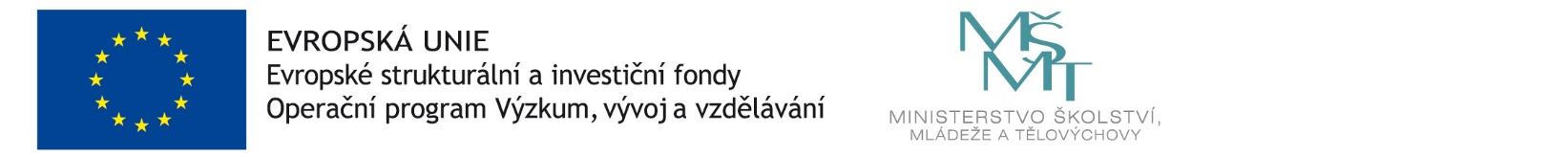 